  Я ____________________________________________________   ознакомлен, что на  аэродроме  «МАНСКИЙ»  Красноярского  авиаспортклуба  ДОСААФ РоссииЗАПРЕЩАЕТСЯ:без разрешения ИНСТРУКТОРА изменять задание на прыжок,без разрешения ИНСТРУКТОРА: производить замену любой  из частей  своей    парашютной системы (страхующий прибор,  ранец, основной или запасной  парашюты),       передавать свой парашют  для  прыжка кому-либо ,а также выполнять  прыжки на чужой системе,находится в месте укладки парашютов или на линии стартового осмотра лицам, непосредственно не совершающих подготовку к прыжку,выходить на летное поле или подходить к самолету или вертолету без разрешения       руководителя полетов / прыжков с парашютом,открывать парашют ниже ,производить развороты более чем на 90 град.  на  высоте     и  ниже,производить приземление  на  место укладки парашютов, на взлетно-посадочную полосу и место загрузки самолета или вертолета, а также  находится над этими районами ниже 100м,курить в местах укладки парашютов или на линии стартового осмотра,распивать спиртные напитки на территории аэродрома до конца полетов или парашютных прыжков, также менее чем за 12 часов до начала очередных прыжков с парашютом,употреблять наркотикисоздавать шум и нарушать общественный порядок после 24 часов.Я  готов  нести  ответственность  в  случае  умышленного  или  неумышленного  нарушения  правил  пребывания  на  аэродроме  или  выполнения  прыжков,  в  соответствии  с  установленным  порядком.« ___» __________________ 2021  г.                  Подпись     ___________________________ЗАЯВЛЕНИЕ  ОБ  ОСВОБОЖДЕНИИ  ОТ  ОТВЕТСТВЕННОСТИЯ, _____________________________________________________________, паспорт: серия ________   № _______Кем выдан_______________________________________________________________________________________дата выдачи  |_|_|  |_|_|  |_|_|_|_|   код. Подразделения:  |__|__|__|__|__|__|__|__|                     число  месяц        годадрес регистрации_________________________________________________________________________________ перед  совершением парашютных прыжков  в  Красноярском  авиаспортклубе  ДОСААФ России  предупрежден  и  понимаю ,что ПАРАШЮТНАЯ ДЕЯТЕЛЬНОСТЬ , связана с  повышенным  риском  получения  травм ,увечий и  гибели  в  результате непредвиденных  обстоятельств , не  зависящих  от  соблюдения  летно–техническим , инструкторским , медицинским и административным составом авиаспортклуба  и  мной  лично всех  мер  предосторожности , правил  и  инструкций  по  безопасности парашютных  прыжков .В связи  с  этим  я  заявляю, что  в  случае  травмы  или  увечья  любой  степени  тяжести , полученных  мной  в  результате  личной  неосторожности ,небрежности , невнимательности  или  излишней самонадеянности , а  равно  в  результате  непредвиденной  случайности  или  чрезвычайного  стечения  обстоятельств , не  зависящих  от  принимаемых  авиаспортклубом  мер  безопасностиОБЯЗУЮСЬ:Не  предъявлять Красноярскому Авиаспортклубу  ДОСААФ России претензий  и  не  подавать в  порядке  гражданского  судопроизводства  исков  о  возмещении  мне  вреда  и  выплате  компенсации, связанной  с  лечением, восстановлением  здоровья  в  последующий  период, а  также  пожизненным  содержанием  в  случае  утраты  трудоспособности .Предупрежден о возможности страхования от несчастного случая за дополнительную плату.Настоящее  заявление является  необходимым условием  для  моего  допуска  к  парашютным  прыжкам  и  основанием  для  отказа  судом  в  удовлетворении  иска  в  случае  его  подачи.«_____»____________________2021   г.                  Подпись __________________(_________________)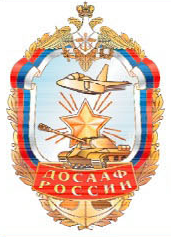                                                                                                                        Начальнику Красноярского АСК ДОСААФ России                                                                                                          От ______________________________ЗАЯВЛЕНИЕПрошу принять меня в Авиаспортклуб в качестве члена ДОСААФ России (парашютиста-любителя). Обязуюсь выполнять все требования документов, регламентирующих ПАРАШЮТНУЮ ДЕЯТЕЛЬНОСТЬ в России, указания администрации Авиаспортклуба, инструкторов и пилотов, касающихся поведения на аэродроме, подготовки и выполнения прыжков. Согласен(на) на обработку персональных данных. "____"  _______________ 2021 г.			                            Подпись __________________________АНКЕТАЗаполните, пожалуйста, П Е Ч А Т Н Ы М И буквами.  1. Фамилия            |__|__|__|__|__|__|__|__|__|__|__|__|__|__|__|__|__|__|__|__|__|   2. Имя                 |__|__|__|__|__|__|__|__|__|__|__|__|__|__|__|__|__|__|__|__|__|   3. Отчество            |__|__|__|__|__|__|__|__|__|__|__|__|__|__|__|__|__|__|__|__|__|    4. Дата рождения____/_____/___________ 5.Телефоны: Домашний |__|__|__|__|__|__|__|__|__|__|__|__|__|   6. Место работы/ Учебы________________________      Рабочий     |__|__|__|__|__|__|__|__|__|__|__|__|__|    ___________________________________________      Мобильный |__|__|__|__|__|__|__|__|__|__|__|__|__|    7. E –mail: |__|__|__|__|__|__|__|__|__|__|__|__|__|__|__|__|__|__|__|__|__|__|__|__|__|__|__|__|__|__|__|__|    8. Домашний адрес _____________________________________________________________________ 9. Количество прыжков (Всего / за последние 12 месяцев)		___________ / ______________ 10. Откуда Вы узнали о нас    __- от друзей, ___ - из буклета авиаспортклуба, ____ - из газет, ТВ, ___- из Интернета, __- самостоятельно.МЕДИЦИНСКОЕ ЗАЯВЛЕНИЕЯ,_____________________________________________________________________________перед совершением ознакомительного прыжка с парашютом в Красноярском Авиаспортклубе ДОСААФ России заявляю следующее:У меня нет инвалидности, физических и психических ограничений, которые являются препятствием для безопасного совершения парашютного прыжка и могут повлечь для меня и для зависящих от меня лиц при подготовке и в момент совершения прыжка риск получения травмы, увечья или гибели. Я  не страдаю:сердечно-сосудистыми и легочными заболеваниями;заболеваниями нервной системы, эндокринной системы, психическими (шизофренией, эпилепсией), инвалидность;травмами головного мозга и опорно-двигательного аппарата;нервными расстройствами;обмороками, судорогами;острыми кардиологическими заболеваниями;избыточным весом – более ;возраст  60 лет и старше, вес  от 91 и до 100 кг. ( рекомендуется прыжок в зимнее время на мягкий снежный покров);почечными болезнями;повреждениями органов слуха.другие заболевания связанные с опорно-двигательным аппаратом, нервной системой, которые могут привести к травме; "____"  ______________ 2021 г.				Подпись ____________ /_______________________/Служебные отметки (заполняется инструктором)8. Закреплен за инструктором ___________________________ "____"  _________________ 202  __ г.9. Прошел первоначальную и наземную подготовку и допущен к выполнению парашютных прыжков по программе (дата и номер приказа)                      «____»   _______________________________________ 20 _____ г.Регистрационный №_____/ 2021 г.Обязуюсь не употреблять алкоголя  и  наркотических веществ в течение  24 часов перед совершением прыжка с парашютом.